Πέμπτη 7/5/2020Να γράψετε το παρακάτω κείμενο χρησιμοποιώντας χρώμα γραμματοσειράς μπλε, μέγεθος γραμμάτων 12 και πλήρη στοίχιση.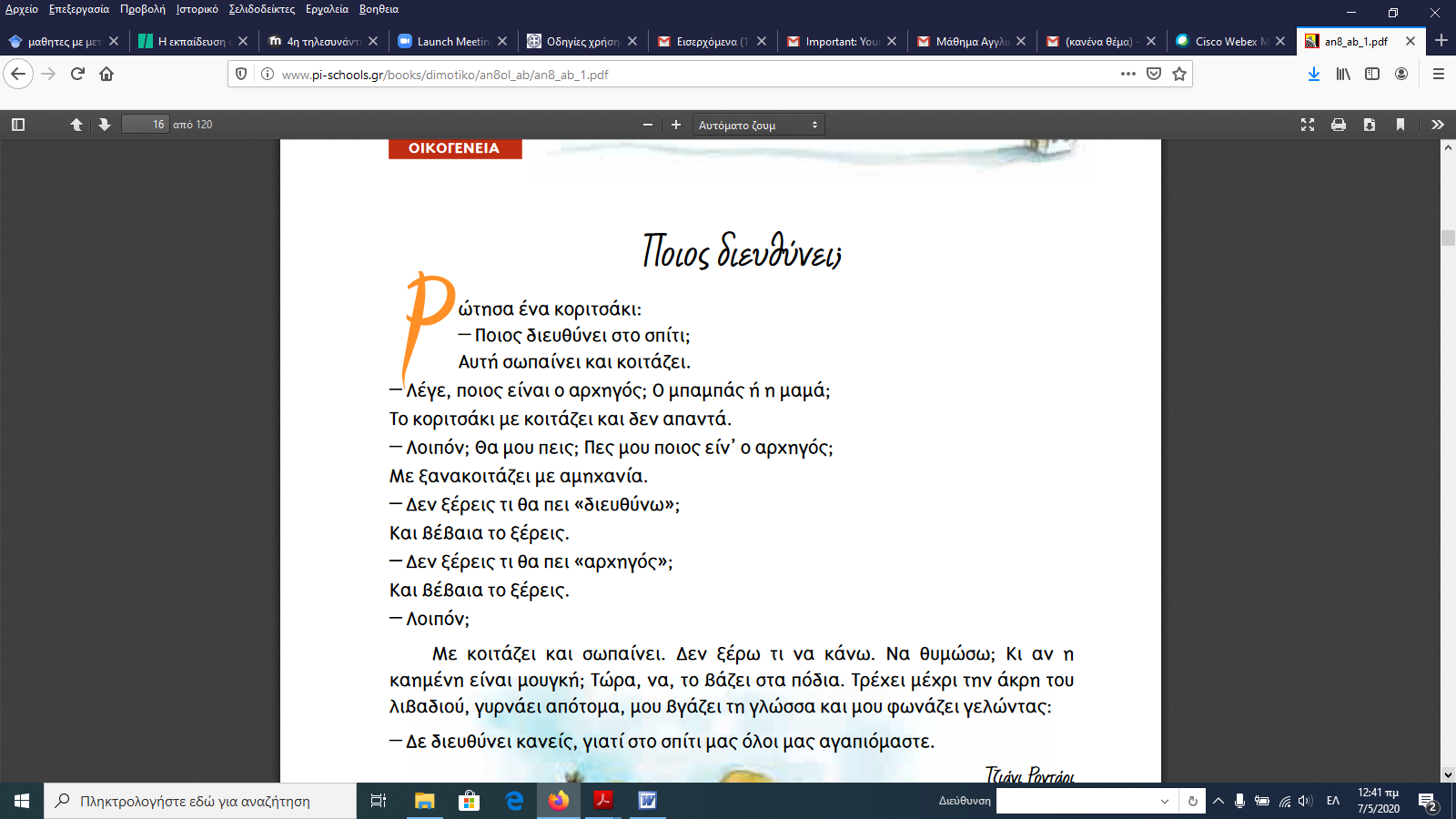 Τζιάνι Ροντάρι